処方箋（電動車椅子）※意見書作成医師は，仮合わせ・適合判定も行う必要があります。※「記入上の注意」（別紙）を参照してください。宮城県リハビリテーション支援センター　ウェルポートせんだい■車椅子基準の付属品■姿勢保持装置基準の付属品【記入上の注意】　１．各項目について，該当する箇所を☑し，下線部には数値等を記載してください。　　　また，その他は具体的に記載してください。　２．加算要素の【機構加算】が必要な場合には，理由を記載してください。３．加算要素の【付属品】を付属する場合には，付属する項目が必要な理由を記載してください。４．必要とする電動車椅子の使用効果見込みを記載してください。　５．「車椅子基準の付属品」「姿勢保持装置基準の付属品」が必要な場合には，別紙についても記入してください。また，付属する項目が必要な理由を記載してください。　６．記載内容について，お問い合わせをする場合があります。氏名住所住所住所　　　　　　　　　　（　市・区・町・村　）　　　　　　　　　　（　市・区・町・村　）　　　　　　　　　　（　市・区・町・村　）　　　　　　　　　　（　市・区・町・村　）■日常生活活動の様子■日常生活活動の様子■日常生活活動の様子■日常生活活動の様子■日常生活活動の様子■日常生活活動の様子■日常生活活動の様子■日常生活活動の様子■日常生活活動の様子■日常生活活動の様子■日常生活活動の様子■日常生活活動の様子座位保持能力座位保持能力手の支持なしで座位可能　　手の支持で座位可能　　座位不能手の支持なしで座位可能　　手の支持で座位可能　　座位不能手の支持なしで座位可能　　手の支持で座位可能　　座位不能手の支持なしで座位可能　　手の支持で座位可能　　座位不能手の支持なしで座位可能　　手の支持で座位可能　　座位不能手の支持なしで座位可能　　手の支持で座位可能　　座位不能手の支持なしで座位可能　　手の支持で座位可能　　座位不能手の支持なしで座位可能　　手の支持で座位可能　　座位不能手の支持なしで座位可能　　手の支持で座位可能　　座位不能手の支持なしで座位可能　　手の支持で座位可能　　座位不能車椅子乗車時間（１日）車椅子乗車時間（１日）６時間以上　　３～６時間　　１時間～３時間　　１時間以内６時間以上　　３～６時間　　１時間～３時間　　１時間以内６時間以上　　３～６時間　　１時間～３時間　　１時間以内６時間以上　　３～６時間　　１時間～３時間　　１時間以内６時間以上　　３～６時間　　１時間～３時間　　１時間以内６時間以上　　３～６時間　　１時間～３時間　　１時間以内６時間以上　　３～６時間　　１時間～３時間　　１時間以内６時間以上　　３～６時間　　１時間～３時間　　１時間以内６時間以上　　３～６時間　　１時間～３時間　　１時間以内６時間以上　　３～６時間　　１時間～３時間　　１時間以内車椅子の自走車椅子の自走可能　　　m　　不可能可能　　　m　　不可能可能　　　m　　不可能可能　　　m　　不可能可能　　　m　　不可能可能　　　m　　不可能可能　　　m　　不可能可能　　　m　　不可能可能　　　m　　不可能可能　　　m　　不可能座りなおし・除圧座りなおし・除圧可能　　プッシュアップ等により除圧可能　　不可能可能　　プッシュアップ等により除圧可能　　不可能可能　　プッシュアップ等により除圧可能　　不可能可能　　プッシュアップ等により除圧可能　　不可能可能　　プッシュアップ等により除圧可能　　不可能可能　　プッシュアップ等により除圧可能　　不可能可能　　プッシュアップ等により除圧可能　　不可能可能　　プッシュアップ等により除圧可能　　不可能可能　　プッシュアップ等により除圧可能　　不可能可能　　プッシュアップ等により除圧可能　　不可能体幹の変形・傾き体幹の変形・傾き無　　有（側弯　後弯　前弯　円背）　　傾き有（側方　前方　後方）無　　有（側弯　後弯　前弯　円背）　　傾き有（側方　前方　後方）無　　有（側弯　後弯　前弯　円背）　　傾き有（側方　前方　後方）無　　有（側弯　後弯　前弯　円背）　　傾き有（側方　前方　後方）無　　有（側弯　後弯　前弯　円背）　　傾き有（側方　前方　後方）無　　有（側弯　後弯　前弯　円背）　　傾き有（側方　前方　後方）無　　有（側弯　後弯　前弯　円背）　　傾き有（側方　前方　後方）無　　有（側弯　後弯　前弯　円背）　　傾き有（側方　前方　後方）無　　有（側弯　後弯　前弯　円背）　　傾き有（側方　前方　後方）無　　有（側弯　後弯　前弯　円背）　　傾き有（側方　前方　後方）感覚障害（殿部等）感覚障害（殿部等）無　　有（軽度　重度　脱失）無　　有（軽度　重度　脱失）無　　有（軽度　重度　脱失）無　　有（軽度　重度　脱失）無　　有（軽度　重度　脱失）無　　有（軽度　重度　脱失）無　　有（軽度　重度　脱失）無　　有（軽度　重度　脱失）無　　有（軽度　重度　脱失）無　　有（軽度　重度　脱失）疼痛の有無・部位疼痛の有無・部位無　　有（腰部　背部　殿部　上肢　肩　その他：　　　　　　　　）無　　有（腰部　背部　殿部　上肢　肩　その他：　　　　　　　　）無　　有（腰部　背部　殿部　上肢　肩　その他：　　　　　　　　）無　　有（腰部　背部　殿部　上肢　肩　その他：　　　　　　　　）無　　有（腰部　背部　殿部　上肢　肩　その他：　　　　　　　　）無　　有（腰部　背部　殿部　上肢　肩　その他：　　　　　　　　）無　　有（腰部　背部　殿部　上肢　肩　その他：　　　　　　　　）無　　有（腰部　背部　殿部　上肢　肩　その他：　　　　　　　　）無　　有（腰部　背部　殿部　上肢　肩　その他：　　　　　　　　）無　　有（腰部　背部　殿部　上肢　肩　その他：　　　　　　　　）褥瘡褥瘡無　　有（部位：　　　　　　　　）　既往有（部位：　　　　　　　　）無　　有（部位：　　　　　　　　）　既往有（部位：　　　　　　　　）無　　有（部位：　　　　　　　　）　既往有（部位：　　　　　　　　）無　　有（部位：　　　　　　　　）　既往有（部位：　　　　　　　　）無　　有（部位：　　　　　　　　）　既往有（部位：　　　　　　　　）無　　有（部位：　　　　　　　　）　既往有（部位：　　　　　　　　）無　　有（部位：　　　　　　　　）　既往有（部位：　　　　　　　　）無　　有（部位：　　　　　　　　）　既往有（部位：　　　　　　　　）無　　有（部位：　　　　　　　　）　既往有（部位：　　　　　　　　）無　　有（部位：　　　　　　　　）　既往有（部位：　　　　　　　　）起立性低血圧等起立性低血圧等無　　有（起立性低血圧　てんかん発作）頻度：　　　回／日・週・月無　　有（起立性低血圧　てんかん発作）頻度：　　　回／日・週・月無　　有（起立性低血圧　てんかん発作）頻度：　　　回／日・週・月無　　有（起立性低血圧　てんかん発作）頻度：　　　回／日・週・月無　　有（起立性低血圧　てんかん発作）頻度：　　　回／日・週・月無　　有（起立性低血圧　てんかん発作）頻度：　　　回／日・週・月無　　有（起立性低血圧　てんかん発作）頻度：　　　回／日・週・月無　　有（起立性低血圧　てんかん発作）頻度：　　　回／日・週・月無　　有（起立性低血圧　てんかん発作）頻度：　　　回／日・週・月無　　有（起立性低血圧　てんかん発作）頻度：　　　回／日・週・月移乗移乗自立　　一部介助　　全介助自立　　一部介助　　全介助自立　　一部介助　　全介助自立　　一部介助　　全介助自立　　一部介助　　全介助自立　　一部介助　　全介助自立　　一部介助　　全介助自立　　一部介助　　全介助自立　　一部介助　　全介助自立　　一部介助　　全介助知的障害知的障害無　　有（療育手帳：Ａ　Ｂ）無　　有（療育手帳：Ａ　Ｂ）無　　有（療育手帳：Ａ　Ｂ）無　　有（療育手帳：Ａ　Ｂ）無　　有（療育手帳：Ａ　Ｂ）無　　有（療育手帳：Ａ　Ｂ）無　　有（療育手帳：Ａ　Ｂ）無　　有（療育手帳：Ａ　Ｂ）無　　有（療育手帳：Ａ　Ｂ）無　　有（療育手帳：Ａ　Ｂ）■身体寸法等■身体寸法等■身体寸法等■身体寸法等■身体寸法等■身体寸法等■車椅子寸法■車椅子寸法■車椅子寸法■車椅子寸法■車椅子寸法■車椅子寸法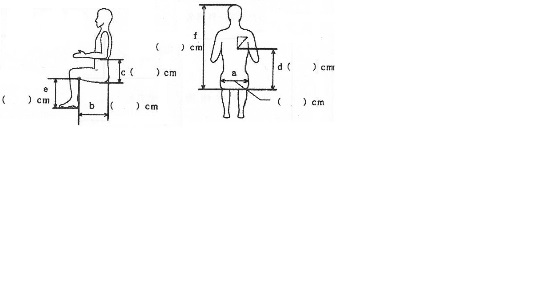 床から座（前）床から座（前）床から座（前）　　　　　cm　　　　　　　cm　　　　　　　cm　　〃　（後）〃　（後）〃　（後）　　　　　cm　　　　　cm　　　　　cm座幅座幅座幅　　　　　cm　　　　　cm　　　　　cm座奥行座奥行座奥行　　　　　cm　　　　　cm　　　　　cm座から肘座から肘座から肘　　　　　cm　　　　　cm　　　　　cm背もたれ背もたれ背もたれ　　　　　cm　　　　　cm　　　　　cm身長：　　　　　cm　　体重：　　　　　kg身長：　　　　　cm　　体重：　　　　　kg身長：　　　　　cm　　体重：　　　　　kg身長：　　　　　cm　　体重：　　　　　kg身長：　　　　　cm　　体重：　　　　　kg身長：　　　　　cm　　体重：　　　　　kg駆動輪径駆動輪径駆動輪径　　　　　インチ　　　　　インチ　　　　　インチ握力：右　　　　　kg　　左　　　　　kg握力：右　　　　　kg　　左　　　　　kg握力：右　　　　　kg　　左　　　　　kg握力：右　　　　　kg　　左　　　　　kg握力：右　　　　　kg　　左　　　　　kg握力：右　　　　　kg　　左　　　　　kgキャスター径キャスター径キャスター径　　　　　インチ　　　　　インチ　　　　　インチ■電動車椅子の操作状況■電動車椅子の操作状況■電動車椅子の操作状況■電動車椅子の操作状況■電動車椅子の操作状況■電動車椅子の操作状況■電動車椅子の操作状況■電動車椅子の操作状況■電動車椅子の操作状況■電動車椅子の操作状況■電動車椅子の操作状況■電動車椅子の操作状況操作部位（手，顎等）操作部位（手，顎等）操作部位（手，顎等）速度（低速・高速等）調整速度（低速・高速等）調整速度（低速・高速等）調整良　　不良良　　不良良　　不良溝・段差乗越え走行良　　不良操作ノブ等の操作操作ノブ等の操作操作ノブ等の操作良　　不良直進（直線・蒲鉾等）走行直進（直線・蒲鉾等）走行直進（直線・蒲鉾等）走行良　　不良良　　不良良　　不良回旋良　　不良メインスイッチ・速度切替メインスイッチ・速度切替メインスイッチ・速度切替良　　不良Ｓ字・クランク走行Ｓ字・クランク走行Ｓ字・クランク走行良　　不良良　　不良良　　不良非常時の対応良　　不良発進・停止発進・停止発進・停止良　　不良坂道走行坂道走行坂道走行良　　不良良　　不良良　　不良その他の移動に必要な操作良　　不良■必要と認める電動車椅子の処方内容■必要と認める電動車椅子の処方内容■必要と認める電動車椅子の処方内容■必要と認める電動車椅子の処方内容■必要と認める電動車椅子の処方内容■必要と認める電動車椅子の処方内容■必要と認める電動車椅子の処方内容■必要と認める電動車椅子の処方内容■必要と認める電動車椅子の処方内容■必要と認める電動車椅子の処方内容■必要と認める電動車椅子の処方内容■必要と認める電動車椅子の処方内容使用効果見込み処方箋作成日　　令和　　年　　月　　日　　　医師氏名